Информация о проведенной ярмарке вакансий рабочих мест в рамках краевой акции«Профессиональный мир женщины»Ежегодно в преддверии празднования Международного женского дня на Кубани проводится краевая акция «Профессиональный мир женщины», в рамках акции 04 марта  в помещении Центр занятости населения Темрюкского района проведена ярмарка вакансий рабочих мест для женщин.В ярмарке приняли участие предприятия: ГБУЗ «Темрюкская ЦРБ» МЗ КК, Таманский почтамт УФПС Краснодарского края АО «Почта России», МБУК «РДК», ДОЦ Северянка Филиал ООО «Газпром трансгаз Сургут», Управление образованием администрации муниципального образования Темрюкский район представляло (31 детский сад и 26 школ), представившие более 400 вакансий. Всего в ярмарке вакансий приняли участие 53 безработных и ищущих работу граждан, 31 из них прошли собеседование с представителями  работодателей.В ходе ярмарки безработные и ищущие работу граждане получили консультации по вопросам трудового законодательства и охране труда.Участники ярмарки были проинформированы о порядке регистрации с целью поиска работы и возможности прохождения профессионального обучения.По итогам ярмарки был проведен «Круглый стол» с представителями работодателей, на котором обсуждались вопросы совершенствования взаимодействия предприятий и центра занятости для повышения эффективности работы по трудоустройству граждан. 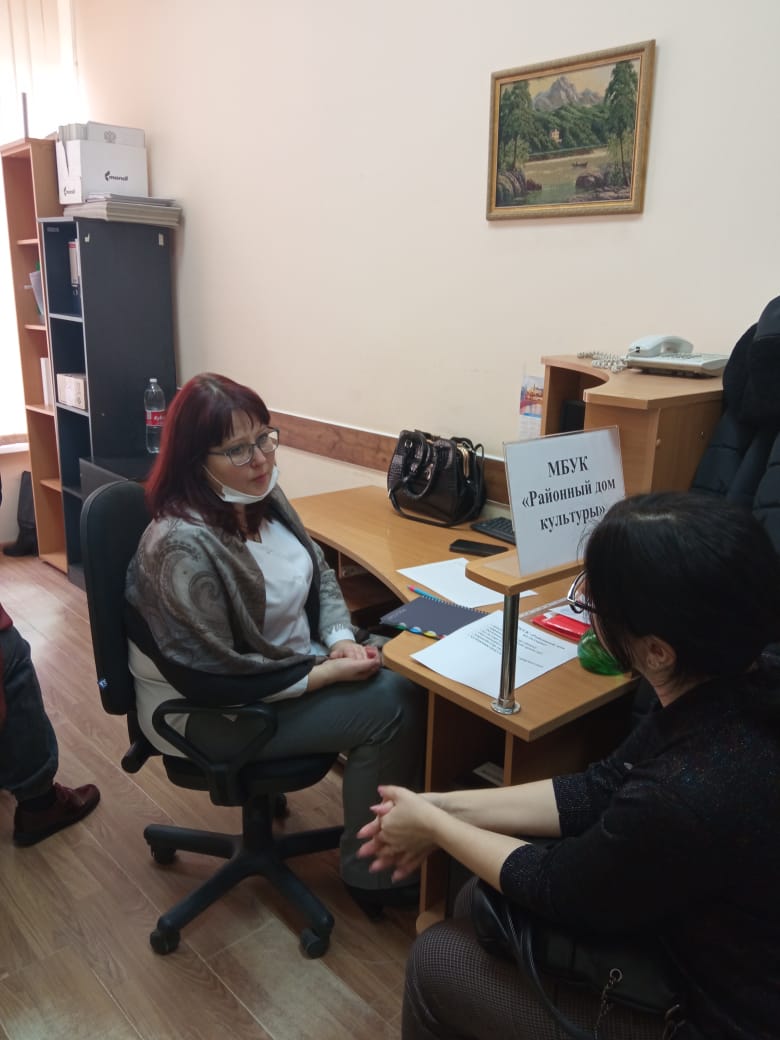 